Title PageTitle: Soluble ST2 and risk of cognitive impairment after acute ischemic stroke: a prospective observational study Yinwei Zhu, MD1, *; Chongquan Fang, MD1, *; Qi Zhang, MD1, *; Yaling Lu, MD1;Rui Zhang, MD1; Aili Wang, MD, PhD1; Xiaoqing Bu, MD, PhD2; Jintao Zhang, MD3; Zhong Ju, MD, PhD4; Yonghong Zhang, MD, PhD1; Tan Xu, MD, PhD1#; Chongke Zhong, MD, PhD1#1Department of Epidemiology, School of Public Health and Jiangsu Key Laboratory of Preventive and Translational Medicine for Geriatric Diseases, Medical College of Soochow University, Suzhou, China2Department of Epidemiology, School of Public Health, Chongqing Medical University, Chongqing, China 3Department of Neurology, The 88th Hospital of PLA, Shandong, China4Department of Neurology, Kerqin District First People’s Hospital of Tongliao City, Tongliao, China*These authors contributed equally to this work.# Correspondence authors:Chongke Zhong, MD, PhD or Tan Xu, MD, PhDDepartment of Epidemiology, School of Public Health and Jiangsu Key Laboratory of Preventive and Translational Medicine for Geriatric Diseases, Medical College of Soochow University, 199 Renai Road, Industrial Park District, Suzhou, Jiangsu Province 215123, China. E-mail: ckzhong@suda.edu.cn; xutan@suda.edu.cn. Cover title: Soluble ST2 and Post-stroke cognitive impairmentAdditional file：Supplementary Figures: 2; Supplementary Tables: 2.Supplementary materialSupplementary Figure 1 Study participant flow chart.CATIS: China Antihypertensive Trial in Acute Ischemic Stroke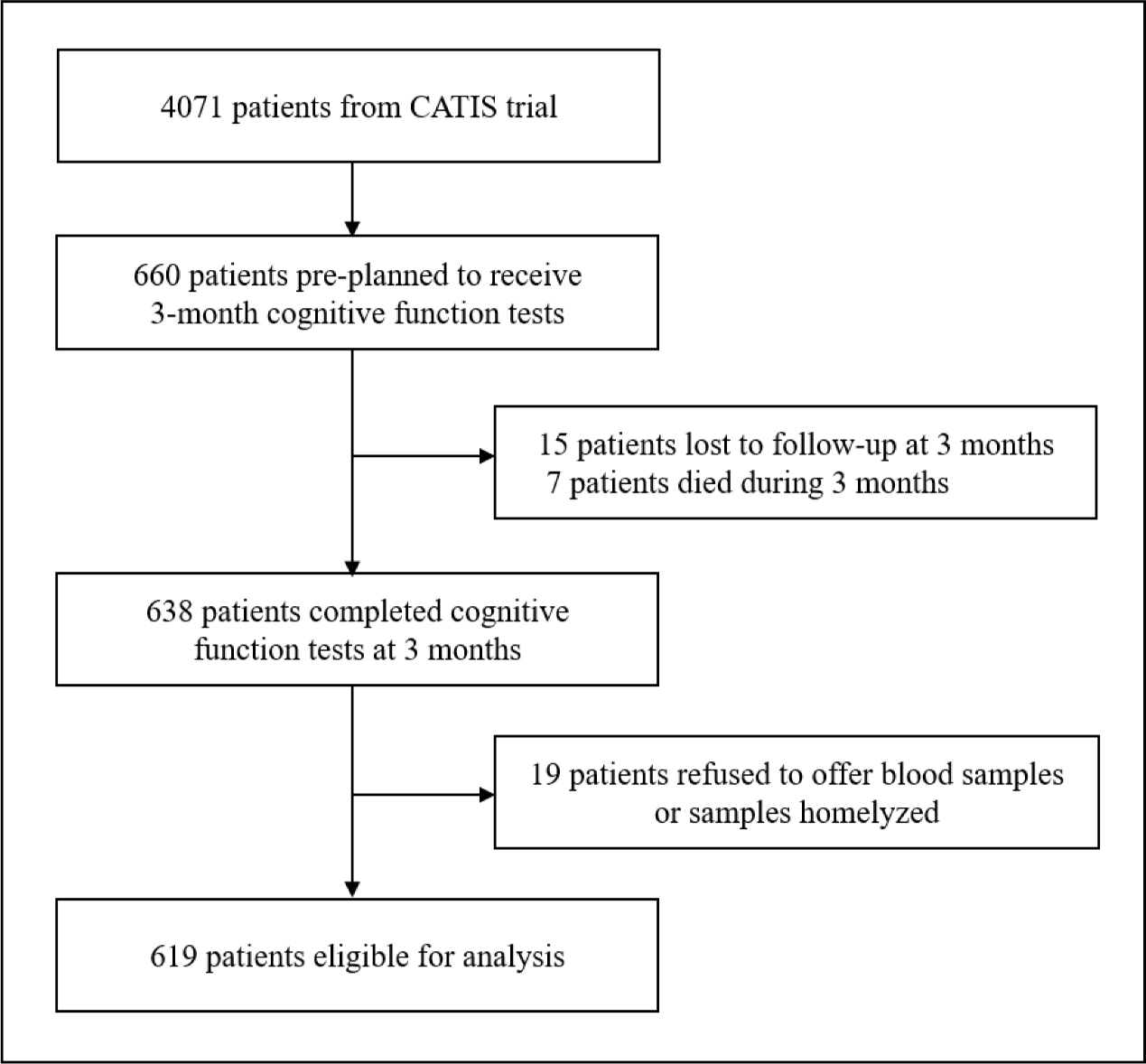 Supplementary Figure 2 Comparison of ROC curves for sST2 vs NT-proBNP in predicting PSCI.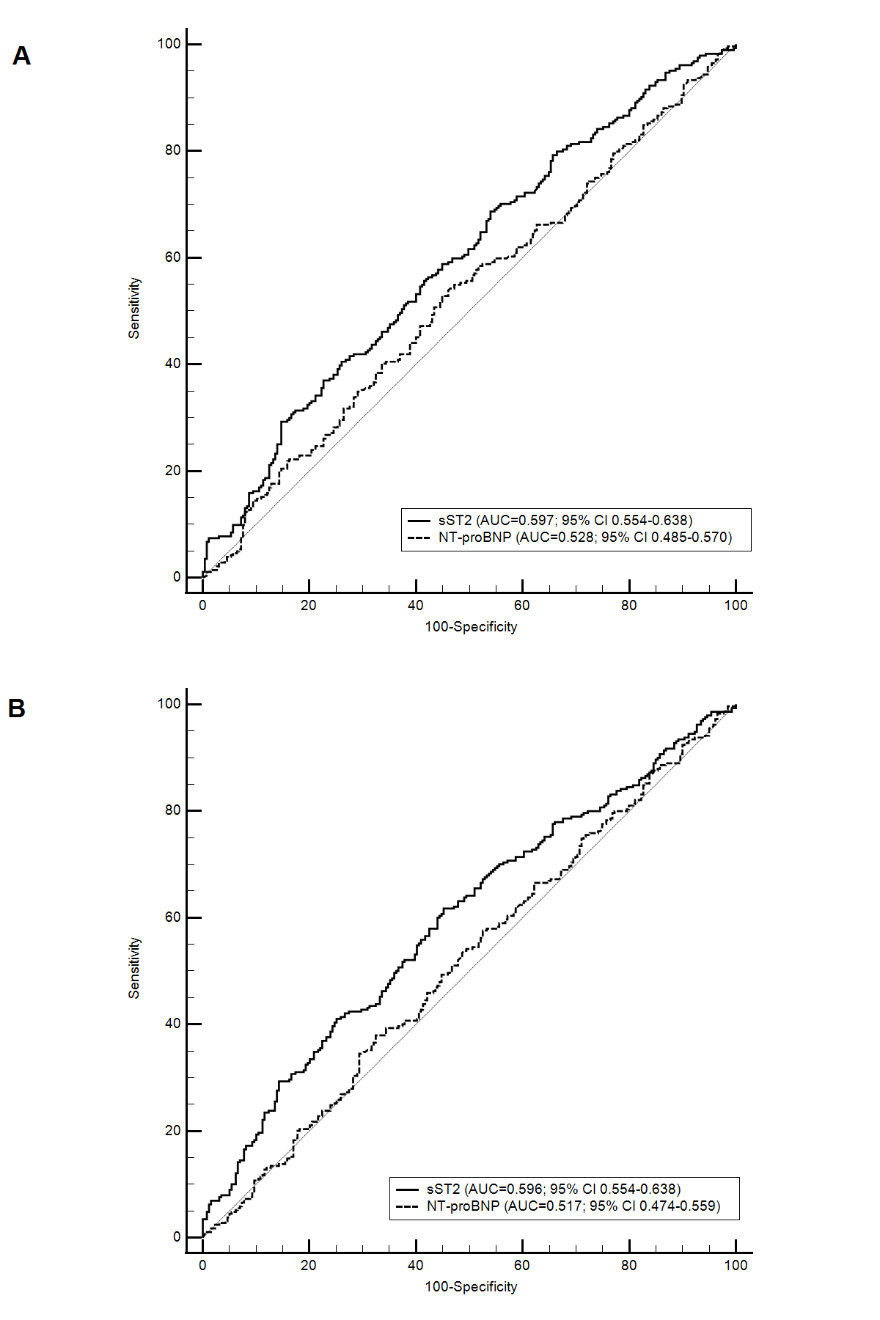 Panel A: MoCA score; Panel B: MMSE score.ROC: Receiver operating characteristic; PSCI: Post-stroke cognitive impairment;MoCA: Montreal Cognitive Assessment; MMSE: Mini-Mental State Examination; sST2: soluble suppression of tumorigenicity 2; NT-proBNP: N-terminal pro-B-type natriuretic peptide; CI: Confidence interval; AUC: Area under the ROC curve.   Supplementary Table 1 Missing variable in the study.BP: blood pressure; hsCRP: high-sensitive C-reactive protein; mRS: modified Rankin Scale score; NIHSS: National Institutes of Health Stroke Scale score; sST2: soluble suppression of tumorigenicity 2.Supplementary Table 2 Baseline characteristics of acute ischemic stroke patientsAbbreviations: BP, blood pressure; NIHSS, National Institute of Health Stroke Scale.*Continuous variables are expressed as mean ± standard deviation or median (interquartile range). Categorical variables are expressed as frequency (%).VariableTotalMissing(%)VariableTotalMissing(%)Age6190 (0.00)Education level6190 (0.00)Baseline diastolic BP6190 (0.00)Family history of stroke6190 (0.00)Baseline hsCRP57940 (6.46)Hyperlipidemia6190 (0.00)Baseline mRS6190 (0.00)Hypertension6190 (0.00)Baseline NIHSS6190 (0.00)Receiving immediate BP reduction6190 (0.00)Baseline systolic BP6190 (0.00)Sex6190 (0.00)Baseline sST26190 (0.00)Smoking6190 (0.00)Coronary heart disease6190 (0.00)Stroke subtype6190 (0.00)Diabetes mellitus6190 (0.00)Time from onset to randomization6163 (0.48)Drinking6190 (0.00)Use of antihypertensive drugs6190 (0.00)CharacteristicsExcludedEnrolledp valueNumber of patients3452619DemographicsAge, y62.3 ± 10.960.0 ± 10.5<0.001Male sex  2170 (62.9)434 (70.1)<0.001Education level <0.001Illiteracy491 (14.2)51 (8.2)Primary1306 (37.8)234 (37.8)High school1482 (42.9)295 (47.7)College or higher173 (5.0)39 (6.3)Current alcohol drinking1040 (30.1)213 (34.4)0.034Current cigarette smoking  1252 (36.3)233 (37.6)0.51Clinical featuresTime from onset to randomization, h  10.0 (4.5-24.0)10.0 (5.0-24.0)0.85Baseline systolic BP, mm Hg165.9 ± 16.9167.5 ± 16.70.032Baseline diastolic BP, mm Hg  96.4 ± 11.398.3 ± 10.0<0.001Body mass index, kg/m224.8 (22.9-26.8)24.7 (22.9-26.5)0.66Baseline NIHSS score  4.0 (2.0-8.0)4.0 (3.0-7.0)0.16Baseline modified Rankin Scale score3.0 (2.0-4.0)3.0 (2.0-4.0)0.16High-sensitive C-reactive protein, mg/L2.5 (0.8-8.3)2.1 (0.8-5.2)0.001Medical historyHypertension2733 (79.2)476 (76.9)0.20Coronary heart disease  378 (11.0)66 (10.7)0.83Diabetes mellitus615 (17.8)104 (16.8)0.54Hyperlipidemia235 (6.8)42 (6.8)0.98Family history of stroke652 (18.9)101 (16.3)0.13Use of antihypertensive drugs  1727 (50.0)270 (43.6)0.003SUBTYPE<0.001Thrombotic2742 (79.4)402 (64.9)Embolic171 (5.0)23 (3.7)Lacunar539 (15.6)194 (31.3)Receiving immediate BP reduction1735 (50.3)303 (49.0)0.55Anticoagulant treatment1222(35.4)151(24.4)<0.001Hypoglycemic treatment608(17.6)105(17.0)0.70